Inspektion /		 ausgeführt am ……………………Wartung		 nicht ausgeführt, weil ……………………………………………………………………………………Raum			Anzahl	__  Fabr. / Typ: __________________________	ID: ______________			 Montageort wurde geändert	 Montageort ist DIN-konform 			 Eintrittsöffnungen sind frei		 nicht beschädigt	 nicht bemalt			 Testknopf gedrückt	 Alarmton ist hörbar	 geänderte Raumnutzung									       (näher beschreiben !) Bemerkungen:Raum			Anzahl	__  Fabr. / Typ: __________________________	ID: ______________			 Montageort wurde geändert	 Montageort ist DIN-konform 			 Eintrittsöffnungen sind frei		 nicht beschädigt	 nicht bemalt			 Testknopf gedrückt	 Alarmton ist hörbar	 geänderte Raumnutzung									       (näher beschreiben !) Bemerkungen:Raum			Anzahl	__  Fabr. / Typ: __________________________	ID: ______________			 Montageort wurde geändert	 Montageort ist DIN-konform 			 Eintrittsöffnungen sind frei		 nicht beschädigt	 nicht bemalt			 Testknopf gedrückt	 Alarmton ist hörbar	 geänderte Raumnutzung									       (näher beschreiben !) Bemerkungen:Raum			Anzahl	__  Fabr. / Typ: __________________________	ID: ______________			 Montageort wurde geändert	 Montageort ist DIN-konform 			 Eintrittsöffnungen sind frei		 nicht beschädigt	 nicht bemalt			 Testknopf gedrückt	 Alarmton ist hörbar	 geänderte Raumnutzung									       (näher beschreiben !) Bemerkungen:Raum			Anzahl	__  Fabr. / Typ: __________________________	ID: ______________			 Montageort wurde geändert	 Montageort ist DIN-konform 			 Eintrittsöffnungen sind frei		 nicht beschädigt	 nicht bemalt			 Testknopf gedrückt	 Alarmton ist hörbar	 geänderte Raumnutzung									       (näher beschreiben !) Bemerkungen:Bemerkungen, veränderte Raumnutzung, bauliche/räumliche Veränderungen, sonstigesSkizze (sofern erforderlich)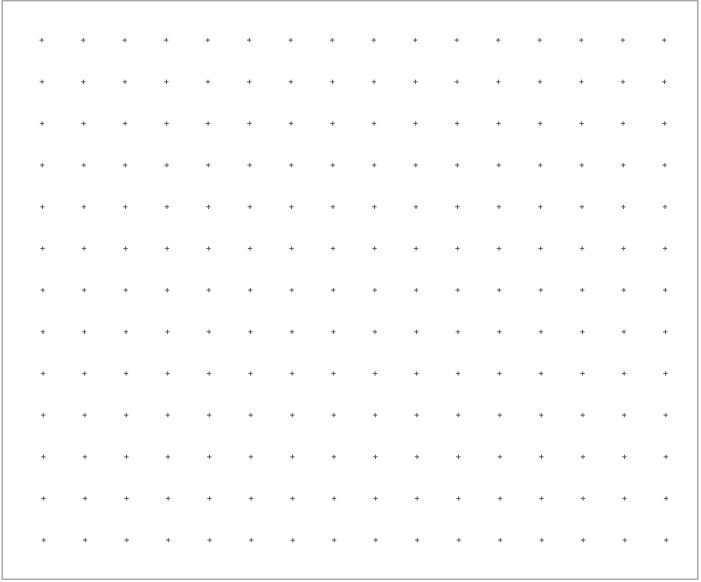 Bestätigung		 Die ausgeführte Überprüfung erfolgte gem. den Vorgaben der DIN 14676			Die Überprüfung erfolgte durch eine ausgebildete Fachkraft gem. DIN 14676			 Ja	 Nein Zu diesem Dokument gibt es ___ Anhänge					          								(Datum, Name, Unterschrift des/der Ausführenden)Erklärung & Bestätigung des Nutzers bzw. Auftraggebers bzw. dessen BeauftragtenMit meiner Unterschrift bestätige ich, dass die in diesem Dokument gemachten Angaben den Tatsachen entsprechen. Die beschriebene Leistung wurde erbracht und die Anlage wurde betriebsbereit übernommen__________	____________________________	____________________________Datum		Name in Druckbuchstaben			UnterschriftFunktion	 Nutzer	 Auftraggeber	 BeauftragterAuftraggeberMontageort